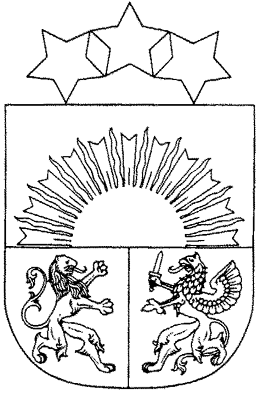 Ādažu novada pašvaldība_____________________________________________________________________________________________________________________________________________________Gaujas iela 33A, Ādaži, Ādažu pag., Ādažu novads, LV-2164, tālr. 67997350, e-pasts dome@adazi.lv Projekts uz 03.12.2021.Vēlamais izskatīšanas laiks: TK 07.12.2021.domē 22.12.2021.Sagatavotājs: I.Gothardeziņotājs: I.KrastiņšApstiprināti ar Ādažu novada pašvaldības domes 2021. gada 22. decembra sēdes lēmumu (protokols Nr. ___, ____.§) SAISTOŠIE NOTEIKUMIĀdažos, Ādažu novadā2021. gada 22. decembrī		    			    	  		Nr.  /2021Par azartspēļu organizēšanu Ādažu novadāIzdoti saskaņā ar likuma “Par pašvaldībām” 43. panta pirmās daļas 13.punktu, Azartspēļu un izložu likuma 41. panta otrās daļas 11. punktu un 42. panta desmito daļu Saistošie noteikumi (turpmāk - noteikumi) nosaka azartspēļu organizēšanas kārtību Ādažu novada administratīvajā teritorijā.Ādažu novada administratīvajā teritorijā ir aizliegts organizēt azartspēles.Noteikumu 2. punkta noteikums neattiecas uz gadījumiem, kur līdz šo noteikumu spēkā stāšanās brīdim ir izsniegta azartspēļu organizēšanas vietas licence vai citos normatīvajos tiesību aktos ir atļauts organizēt azartspēles.Pašvaldības domes priekšsēdētājs				           M. SprindžuksPaskaidrojuma raksts Ādažu novada pašvaldības 2021. gada 22. decembra saistošajiem noteikumiem Nr.   /2021  “Par azartspēļu organizēšanu Ādažu novadā”Pašvaldības domes priekšsēdētājs                                                                         M. Sprindžuks   1.    Projekta nepieciešamības pamatojums.Likuma "Par pašvaldībām" 43. panta pirmās daļas 13. punktā pašvaldības domei ir noteikta tiesība izdot saistošos noteikumus par citiem likumos un Ministru kabineta noteikumos paredzētajiem jautājumiem.Azartspēļu un izložu likuma 41. panta otrajā daļā noteikts, ka azartspēles nav atļauts organizēt pašvaldības vietās vai teritorijās, kas noteiktas pašvaldības saistošajos noteikumos. Minētā likuma 42. panta desmitajā daļā noteikts, ka pašvaldībām ir tiesības izdot saistošos noteikumus, ar kuriem tiek noteiktas vietas un teritorijas, kurās azartspēles nav atļauts organizēt. Zinātniski pierādīts, ka azartspēļu atkarība izraisa nelabvēlīgas sekas gan indivīdam, gan ģimenēm, gan kopienām, gan sabiedrībai. Tipiskākās seku grupas ir šādas:a)  kaitējums psihiskajai veselībai (depresija, trauksme, personības traucējumi, vielu atkarības, u.c.);b)   nelabvēlīga ietekme uz fizisko veselību (sirds un asinsvadu, kā arī imūnās sistēmas traucējumi, u.c.);c)    attiecību un ģimenes disfunkcija;d)    finansiālas problēmas;e)    problēmas ar nodarbinātību un studijām;f)    likumpārkāpumi.Kā viens no būtiskiem riska faktoriem ir netiešais vides faktors, piemēram, augsta azartspēļu pieejamība.       Saistošo noteikumu “Par azartspēļu organizēšanu Ādažu novadā” (turpmāk – Noteikumi) mērķis ir nodrošināt Ādažu novada iedzīvotāju tiesības dzīvot labvēlīgā vidē, ietverot arī sabiedrības, īpaši ģimeņu, materiālo un nemateriālo labklājību, jauniešu tiesību aizsardzību, kā arī sabiedrības interesi tikt aizsargātai no azartspēļu nelabvēlīgās ietekmes. 2.     Īss projekta satura izklāstsAr Noteikumiem tiks aizliegts organizēt azartspēles visā Ādažu novada administratīvajā teritorijā.Noteikumi neattieksies uz gadījumiem, kur līdz noteikumu spēkā stāšanās brīdim ir izsniegta azartspēļu organizēšanas vietas licence vai citos normatīvajos tiesību aktos ir atļauts organizēt azartspēles.3.     Informācija par plānoto projekta ietekmi uz pašvaldības budžetu. Ar Noteikumiem netiek mainīts azartspēļu organizēšanas vietu skaits, līdz ar Noteikumu apstiprināšana neatstās ietekmi uz pašvaldības budžetu.Noteikumu izpildes nodrošināšanai nav nepieciešams veidot pašvaldības jaunas institūcijas, darba vietas vai paplašināt esošo institūciju kompetenci.4. Informācija par plānoto projekta ietekmi uz sabiedrību (mērķgrupām) un uzņēmējdarbības vidi pašvaldības teritorijā. Sabiedrības pirmā mērķgrupa, uz kuru attiecināms Noteikumu tiesiskais regulējums, ir fiziskas personas – Ādažu novada administratīvās teritorijas iedzīvotāji, kuru intereses būtiski skar azartspēļu organizēšana. Otra mērķgrupa, ko ietekmēs Noteikumi, ir juridiskas personas, kas novada administratīvajā teritorijā vēlas atvērt azartspēļu zāles.      Labumam, ko sabiedrība iegūst ar ierobežojumiem, kas uzlikti azartspēļu organizatoram, ir jābūt lielākam nekā viņa tiesību vai tiesisko interešu ierobežojumam. Būtiski privātpersonas tiesību vai tiesisko interešu ierobežojumi ir attaisnojami tikai ar nozīmīgu sabiedrības labumu. Salīdzinot azartspēļu organizatora tiesības veikt komercdarbību un gūt no tās labumu, no vienas puses, un indivīda tiesības uz dzīvi labvēlīgā vidē un interesi tikt aizsargātam no azartspēļu nelabvēlīgās ietekmes, no otras puses, konstatēts: ar Noteikumiem noteiktie ierobežojumi skars ierobežotu komersantu loku, bet ar  leģitīmo mērķi aizsargātās tiesības un intereses attieksies uz daudz plašāku personu loku (tajā skaitā, mazāk aizsargātām sabiedrības grupām - jauniešiem un personām ar zemiem ienākumiem) un labumu no šā  ierobežojuma iegūs visa sabiedrība. Saskaņā ar SIA "Socioloģisko pētījumu institūts" 2015. gada pētījuma datiem 16 % 15-gadīgo jauniešu Latvijā, gada laikā spēlējuši azartspēles uz naudu, bet 8 % uzskatāmi par regulāriem azartspēļu spēlētājiem. Globāli, azartspēļu spēlēšanas izplatība jauniešu vidū pieaug, bet agrīna azartspēļu spēlēšana var palielināt problemātisku azartspēļu paradumu izveidošanos dzīves laikā.;	lai novadā nodrošinātu preventīvus, kā arī atkarību mazinošus pasākumus azartspēļu organizēšanas procesā, ir būtiski ierobežot iespēju personām izmantot azartspēļu organizētāju pakalpojumus un pasargāt personas no pieejas spēļu zālēm, līdz ar to arī no  potenciālas azartspēļu atkarības, jo spēļu zāļu pieejamība ir viens no atkarību veicinošiem faktoriem. Spēļu zāļu sniegtie pakalpojumi ir izklaides pakalpojumi, un tie nekādā gadījumā nevar tikt uzskatīti par sabiedrībai vitāli svarīgiem, un iedzīvotāju, kuri izmanto spēļu zāļu pakalpojumus, grupas iespējamais interešu aizskārums nav vērtējams kā būtisks; saskaņā ar pašvaldības apkopoto informāciju, laikā no 2016. gada 8. novembra līdz 2021. gada 8. novembrim vienīgajā spēļu zālē Ādažu novada teritorijā - laimētavā “Fenikss”, Ādažu pašvaldības policija reģistrēja 34 sabiedriskās kārtības traucējumu un izsaukumu gadījumus (4 gadījumos veiktas profilaktiskas pārrunas ar konfliktējošiem apmeklētājiem, saistībā ar zādzību spēļu zālē 1 persona tika nogādāta Valsts policijā, 8 gadījumos personas bija stiprā alkohola reibumā un tika nogādātas dzīves vietā, 3 gadījumos konstatēti zādzības fakti, 8 gadījumos agresīvas personas alkohola reibumā tika izraidītas no laimētavas, 1 gadījumā apsardzes darbiniekam bija nepieciešama policijas palīdzība konfliktā ar agresīvu apmeklētāju (veiktas profilaktiskas pārrunas), 9 gadījumos starp apmeklētājiem izcēlās konflikts, kas tika novērsts tikai ar policijas iejaukšanos, 1 gadījumā tika reģistrēts incidents ar nepilngadīgu personu). Vairumā gadījumu laimētavas apmeklētāji bija alkohola reibumā; nepastāv citi, alternatīvi līdzekļi, lai ierobežotu personas pamattiesības mazāk, nekā ar šo lēmumu noteiktais ierobežojums, un kuri vienlaikus ļautu sasniegt saistošo noteikumu mērķi.     Tādejādi secināms, ka azartspēles rada būtisku novada iedzīvotāju interešu aizskārumu, proti, to azartspēļu organizētāju interese gūt peļņu no komercdarbības nav samērīga ar iedzīvotāju interesēm un neatsver ar azartspēļu organizēšanu saistītos riskus.      Noteikumi neietekmēs pašreizējo uzņēmējdarbības vidi. Pēc Noteikumu apstiprināšanas nebūs iespējams atvērt jaunas azartspēļu organizēšanas vietas pašvaldības administratīvajā teritorijā. 5.    Informācija par administratīvajām procedūrām. Institūcija, kurā privātpersona var vērsties Noteikumu piemērošanā, ir Ādažu novada pašvaldība.6.     Informācija par konsultācijām ar privātpersonām.Noteikumu projekts tika izskatīts pašvaldības domes Tautsaimniecības komitejā.Pēc Noteikumu projekta izskatīšanas Tautsaimniecības komitejā, tie tika publicēti pašvaldības tīmekļvietnē www.adazi.lv, nodrošinot iespēju sabiedrības pārstāvjiem izteikt priekšlikumus vai iebildumus. Atbilstoši pašvaldības domes 2021. gada 27. jūlija lēmumam Nr. 28 “Par azartspēļu organizēšanas ierobežojumiem”, domes 2021. gada 29. septembra sēdes protokola Nr. 10 protokollēmumam “Par aptaujas organizēšanu sabiedrības attieksmei pret azartspēlēm” un 2021. gada 24. novembra lēmumam “Par aptaujas par sabiedrības attieksmi pret azartspēlēm rezultātiem” (protokols Nr.17,  3.§) laikā periodā no 2021. gada 18. oktobra līdz 16. novembrim caur platformu “lemejs.lv” tika organizēta elektroniska autorizēta aptauja par azartspēļu organizēšanu pašvaldības teritorijā. Aptaujā tika  aicināts piedalīties ikviens Ādažu novada iedzīvotājs, kurš sasniedzis 18 gadu vecumu un ir deklarēts novadā, vai tam novadā pieder nekustamais īpašums. Aptaujas rezultāti parādīja, ka 91 %  (527 respondenti) uzskata, ka azartspēļu zāļu darbība būtu jāaizliedz, 9 % (49 respondenti) uzskata, ka azartspēļu zāļu darbība nebūtu jāaizliedz, 1 respondentam nav viedokļa šajā jautājumā. 97 % (555 respondenti) uzskata, ka spēļu zāļu darbība sabiedrību ietekmē negatīvi. 2 % (9 respondenti) uzskata, ka spēļu zāļu darbība sabiedrību ietekmē pozitīvi. 1 % (7 respondenti) nav viedokļa šajā jautājumā.